lMADONAS NOVADA PAŠVALDĪBA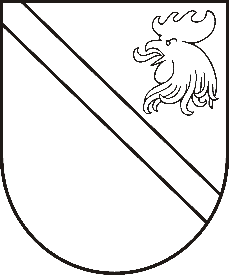 Reģ. Nr. 90000054572Saieta laukums 1, Madona, Madonas novads, LV-4801 t. 64860090, e-pasts: dome@madona.lv ___________________________________________________________________________MADONAS NOVADA PAŠVALDĪBAS DOMESLĒMUMSMadonā2019.gada 30.decembrī									       Nr.613									       (protokols Nr.25, 2.p.)Par atbalstu rakstnieka L.Brieža grāmatas “Visums, kurā dzīvojam” izdošanaiMadonas novada pašvaldība 2018. gada 8. novembrī ir saņēmusi rakstnieka Leona Brieža iesniegumu (reģistrēts Madonas novada pašvaldības administrācijā ar Nr. MNP/2.1.3.6/18/1303) ar lūgumu atbalstīt pētījuma “Visums, kurā dzīvojam” izdošanu grāmatas formā.Šajā grāmatā autori L.Briedis un M.Briede, balstoties uz ļoti plašu visdažādāko zinātņu nozaru materiāla, centušies dot zinātniski pamatotu un vienlaikus jebkuram šā darba lasītājam uztveramu un saprotamu atbildi par to, kā radies Visums, Saule, solārā sistēma, planēta Zeme, kā Zemes virsū radusies dzīvība un parādījies cilvēks, kurš daudzu gadu tūkstošu laikā, pateicoties savam pašaizliedzīgajam un mērķtiecīgajam fiziskajam un garīgajam darbam, kļuvis par attīstītu un saprātīgu būtni.Grāmata adresēta n gan skolēniem, gan jebkuram interesentam, gan arī domājot par augstāko mācību iestāžu studentiem, pasniedzējiem un profesionāliem zinātniekiem.Pētījums  “Visums, kurā dzīvojam” ir plašs un apjomīgs darbs – ap 960 lappušu garš, kurš tapis 10-12 gadu intensīvā darba laikā. To papildina ap 300 zīmējumu un 6 pielikumi.Pētījumu ar komentāriem, zināšanām un padomiem atbalstījuši daudzi vadošie attiecīgo zinātņu nozaru speciālisti. Iesniegumam pievienots autora dzīves gājuma apraksts (Curriculum Vitae), publikāciju sarakst un tipogrāfijas izmaksas. Mākslinieka, maketētāja, literārā redaktora u.c. darba izmaksas autori gatavi nodrošināt paši.Aprēķinātās tipogrāfijas izmaksas par 300 eksemplāriem sastāda EUR 9237,76 (deviņi tūkstoši divi simti trīsdesmit septiņi euro, 76 centi); par 500 eksemplāriem EUR 10824,80 (desmit tūkstoši astoņi simti divdesmit četri euro, 80 centi)Noklausījusies sniegto informāciju, ņemot vērā 19.12.2019. Finanšu un attīstības komitejas sniegto atzinumu, atklāti balsojot: PAR – 13 (Agris Lungevičs, Ivars Miķelsons, Andrejs Ceļapīters, Andris Dombrovskis, Antra Gotlaufa, Artūrs Grandāns, Gunārs Ikaunieks, Valda Kļaviņa, Andris Sakne, Rihards Saulītis, Inese Strode, Aleksandrs Šrubs, Kaspars Udrass), PRET – NAV, ATTURAS – NAV, Madonas novada pašvaldības dome  NOLEMJ:Piešķirt finansiālu atbalstu EUR 1000,00 (viens tūkstotis euro 00 centi) apmērā L.Brieža un M.Briedes pētījuma “Visums, kurā dzīvojam” izdošanai – tipogrāfijas izdevumu daļējai segšanai, apmaksājot SIA “Talsu tipogrāfija” piestādīto rēķinu Madonas novada pašvaldībai, no 2020. gada apstiprinātā pasākuma budžeta koda Nr.82030, kas paredzēts Madonas novada autoru grāmatu izdošanas atbalstam.Domes priekšsēdētājs								          A.LungevičsTorstere 22034411